JFAレディース／ガールズ・サッカーフェスティバルinぎふ清流里山公園【日時】：令和４年11月５（土）・６日（日）　　　　　　両日とも　受付開始時間　（午前の部）9:00　　　イベント開始　9：30～11：45　　（午後の部）12：30　　イベント開始　13：00～15：15【対象】11月５日（土）：U-12　　６日（日）：一般女子　　　　　【場所】：岐阜清流里山公園　（住所：美濃加茂市山之上町2292-1）【主催】：（一財）岐阜県サッカー協会　女子委員会【協力】：一般社団法人3x3FOOTBALL連盟　　　　FOOT＋　START　FOOTBALLBRIDGE【募集人数】：３人一組のチーム参加または個人参加（当日参加された方でチームを組みます）　　　　　各日各部　１チーム３人の１８チーム　５４名【締め切り】　10月31日（月）※募集人数になりましたら締め切らせていただきます。【参加料】：無料【持ち物】：運動ができる格好・靴（スパイク禁止）・飲み物・タオル・【コロナ対策として】　「新型コロナウイルスの感染防止ガイドライン」に準じ参加者の健康管理、三密の管理、追跡調査が確実にできる状態で開催するイベントとする。※今後の新型コロナウイルスの状況によって、本イベントにおきまして中止とさせていただく可能性がございます。何卒ご理解の程よろしくお願い致します。【傷害について】　個人またはチームにて傷害保険（賠償保険）に加入すること怪我等については応急処置をしますが、それ以上の責任は負いません。　【申込先】　右記応募フォームから応募ください。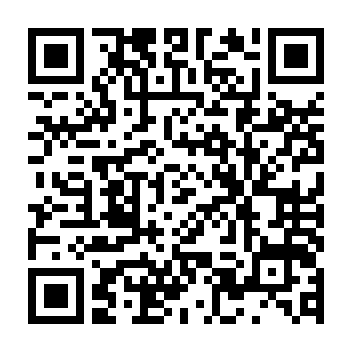 その後、コロナ対策関連書類の送信致します。【問い合わせ】女子委員会　普及担当　山田　亜沙美電話：090-5035-5171　メール：misa_asami_yamada@yahoo.co.jp